حــروف تـتـصـل بـمـا قـبـلـهـا ومـا بـعـدهـا ـمــطــغــبــجــظــلــشـحروف تتصل بما قبلهاـنــضـحروف تتصل بما قبلهاـصــعـحــدـفــكـــذـســخـــرـقــيـــزـتــهـــوـحــثـــأ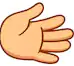 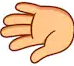 